Nazwa i adres jednostki sprawozdawczejZespół Szkół Specjalnychul. Szubianki 21BILANSjednostki budżetowejAdresat:Zarząd Powiatu Jarocińskiego63-200 Jarocinsporządzonyna dzień	31-12-2019 r.Wysłać bez pisma przewodniego222D716B0614F996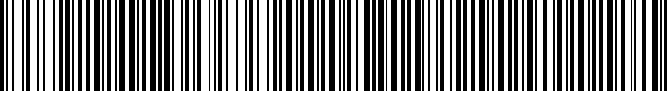 Numer identyfikacyjny REGON001085330sporządzonyna dzień	31-12-2019 r.Wysłać bez pisma przewodniego222D716B0614F996AKTYWAStan na początek rokuStan na koniec rokuPASYWAStan na początek rokuStan na koniec rokuA Aktywa trwałe2 294 655,812 515 168,17A Fundusz1 847 970,462 041 349,44A.I Wartości niematerialne i prawne0,000,00A.I Fundusz jednostki8 588 025,349 178 719,85A.II Rzeczowe aktywa trwałe2 294 655,812 515 168,17A.II Wynik finansowy netto (+,-)-6 740 054,88-7 137 370,41A.II.1 Środki trwałe2 284 569,812 515 168,17A.II.1 Zysk netto (+)0,000,00A.II.1.1 Grunty100 834,32100 834,32A.II.2 Strata netto (-)-6 740 054,88-7 137 370,41A.II.1.1.1 Gruntystanowiące własność jednostki samorządu terytorialnego, przekazane w użytkowanie wieczysteinnym podmiotom0,000,00A.III Odpisy z wyniku finansowego (nadwyżka środków obrotowych) (-)0,000,00A.II.1.2 Budynki, lokale iobiekty inżynierii lądowej i wodnej2 158 680,202 398 139,70A.IV Fundusz mieniazlikwidowanych jednostek0,000,00A.II.1.3 Urządzenia techniczne i maszyny25 055,2916 194,15B Fundusze placówek0,000,00A.II.1.4 Środki transportu0,000,00C Państwowe fundusze celowe0,000,00A.II.1.5 Inne środki trwałe0,000,00D Zobowiązania irezerwy na zobowiązania520 767,95581 093,70A.II.2 Środki trwałe w budowie (inwestycje)10 086,000,00D.I Zobowiązania długoterminowe0,000,00A.II.3 Zaliczka na środkitrwałe w budowie (inwestycje)0,000,00D.II Zobowiązania krótkoterminowe520 767,95581 093,70A.III Należności długoterminowe0,000,00D.II.1 Zobowiązania z tytułu dostaw i usług0,000,00A.IV Długoterminowe aktywa finansowe0,000,00D.II.2 Zobowiązania wobec budżetów0,000,00A.IV.1 Akcje i udziały0,000,00D.II.3 Zobowiązania ztytułu ubezpieczeń i innych świadczeń71 898,1975 950,05A.IV.2 Inne papiery wartościowe0,000,00D.II.4 Zobowiązania z tytułu wynagrodzeń376 757,96400 354,08A.IV.3 Innedługoterminowe aktywa finansowe0,000,00D.II.5 Pozostałe zobowiązania0,000,00A.V Wartość mienia zlikwidowanych jednostek0,000,00D.II.6 Sumy obce(depozytowe, zabezpieczeniewykonania umów)8 193,0017 540,90B Aktywa obrotowe74 082,60107 274,97D.II.7 Rozliczenia ztytułu środków na wydatki budżetowe i z tytułu dochodówbudżetowych0,000,00B.I Zapasy378,60547,40D.II.8 Fundusze specjalne63 918,8087 248,67B.I.1 Materiały378,60547,40D.II.8.1 ZakładowyFundusz Świadczeń Socjalnych63 918,8087 248,67B.I.2 Półprodukty i produkty w toku0,000,00D.II.8.2 Inne fundusze0,000,00B.I.3 Produkty gotowe0,000,00D.III Rezerwy na zobowiązania0,000,00B.I.4 Towary0,000,00D.IV Rozliczenia międzyokresowe0,000,00B.II Należności krótkoterminowe59 362,2075 266,00B.II.1 Należności z tytułu dostaw i usług1 592,201 938,00B.II.2 Należności od budżetów0,000,00B.II.3 Należności z tytułuubezpieczeń i innych świadczeń0,000,00B.II.4 Pozostałe należności57 770,0073 328,00B.II.5 Rozliczenia ztytułu środków na wydatki budżetowe i z tytułu dochodówbudżetowych0,000,00B.III Krótkoterminowe aktywa finansowe14 341,8031 461,57B.III.1 Środki pieniężne w kasie0,000,00B.III.2 Środki pieniężnena rachunkach bankowych14 341,8031 461,57B.III.3 Środki pieniężnepaństwowego funduszu celowego0,000,00B.III.4 Inne środki pieniężne0,000,00B.III.5 Akcje lub udziały0,000,00B.III.6 Inne papiery wartościowe0,000,00B.III.7 Innekrótkoterminowe aktywa finansowe0,000,00B.IV Rozliczenia międzyokresowe0,000,00Suma aktywów2 368 738,412 622 443,14Suma pasywów2 368 738,412 622 443,14